PREFEITURA MUNICIPAL DE BALSA NOVA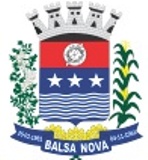 SECRETARIA MUNICPAL DE OBRASDEPARTAMENTO DE URBANISMOASSUNTO: 774- URB – SOLICITAÇÃO PARA UTILIZAÇÃO DE ESPAÇO PÚBLICO* Os documentos anexados não serão devolvidos.Declaro serem verdadeiras as informações prestadas e assumo total responsabilidade pelas mesmas, nos termos da legislação em vigor.Balsa Nova,   	de 			de 	   . ____________________________________________DEPARTAMENTO DE URBANISMO(41) 3636 8017Abertura pelo link:https://balsanova.oxy.elotech.com.br/protocolo/1/aberturaProcessoExternoNOME:NOME:TELEFONE:CPF/CNPJ:CPF/CNPJ:RG:E-MAIL: E-MAIL: E-MAIL: ENDEREÇO DO IMÓVEL:ENDEREÇO DO IMÓVEL:ENDEREÇO DO IMÓVEL:BAIRRO:PONTO DE REFERÊNCIA:PONTO DE REFERÊNCIA:TIPO DE SERVIÇOSDOC. NECESSÁRIOS *Autorização de utilização de espaço públicoCópia do CPF e RG do requerente.Requerimento formalizado contendo:Nome da pessoa física ou jurídica, CPF / CNPJ,Tipo de atividade a exercer;Local de interesse;Data;Horário do Evento (Início e término);Público alvo;Estimativa de público (quantitativo);Forma de Instalações Sanitárias a ser adotado;Observações